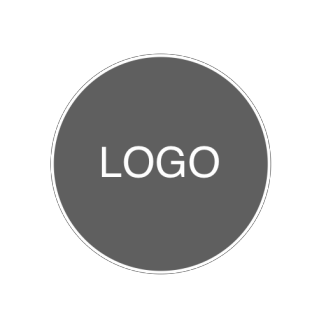 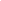 FECHA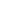 NÚMERO DE RECIBO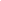 Observaciones, notas, pago en efectivo/tarjeta/chequeTOTAL PARCIAL	0.00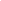 DESCUENTO	0.00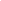 SUBTOTAL MENOS DESCUENTO	0.00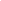 TASA DE IMPUESTO	0,00%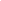 TOTAL IMPUESTOS	0.00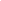 ENVÍO/MANIPULACIÓN	0.00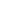 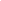 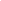 Firma de la empresa	Firma del clienteCOBRAR AENVIE A<Nombre de su empresa><123 Dirección de calle><Ciudad, Estado, Código Postal/Zip><Número de teléfono><Dirección de correo electrónico><Nombre de contacto><Nombre de la empresa cliente><Dirección><Teléfono><Correo electrónico><Nombre / Departamento><Nombre de la empresa cliente><Dirección><Teléfono><sitio web>DESCRIPCIÓN	CANTIDADDESCRIPCIÓN	CANTIDADPRECIO UNITARIOTOTAL0.000.000.000.000.000.000.000.000.00